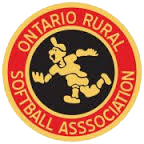 Ontario Rural Softball AssociationDate: 2024 Baseball/Softball SeasonRe: Police Record CheckApplicant: _____________________________________Dear OPP:Please be advised that the bearer of this letter, stated above, is involved with the Ontario Rural Softball Association as a coach for our minor ball team(s). Coaches are required to have a Vulnerable Sector Check to fulfill this volunteer position.The applicant may be in contact with a vulnerable person in a constant, continued, direct, one on one and in an unsupervised situation.All of the coaching experiences and responsibilities for our association are unpaid.If you have any questions, please contact me by phone or email. Thank you for your assistance.Sincerely,Andy TriestPresident, Ontario Rural Softball Association(519) 381-8914tootalltriest@hotmail.com